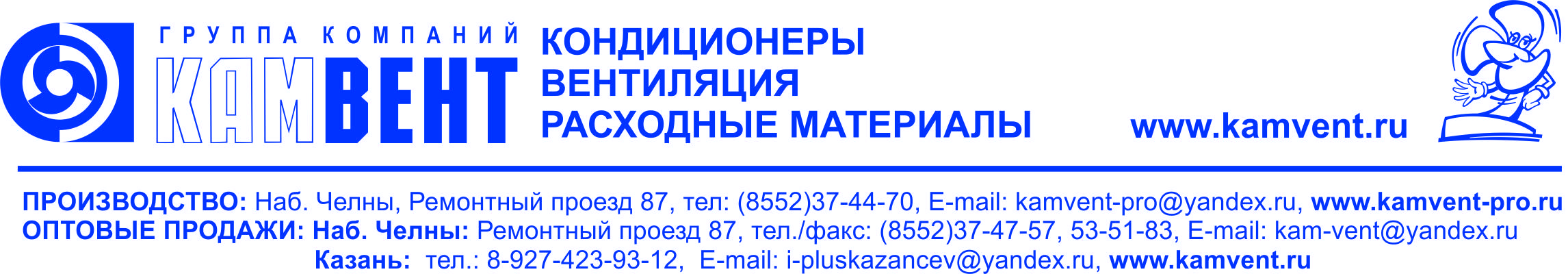 Розничный прайсТЕПЛОИЗОЛЯЦИЯ НА ОСНОВЕ ВСПЕНЕННОГО ПОЛИЭТИЛЕНА
ДЛЯ СИСТЕМ ВЕНТИЛЯЦИИ И КОНДИЦИОНИРОВАНИЯМАГНОФЛЕКС Тип СМногофункциональный материал на основе вспененного полиэтилена покрытый алюминиевой фольгой толщиной 10 мкм с одной стороны и клеящимся слоем с антиадгезионной пленкой - с другой.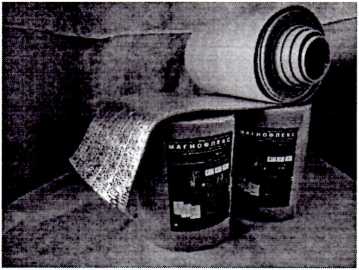 Увеличенный срок хранения материала без потери клеящих свойств достигается за счет использования специальной мембраны, не позволяющей клеевому слою уходить в поры пенополиэтилена. Используются современные клеи производства США, что позволяет добиться приклеевания материала Магнофлекс при температуре ниже 0°С.Состав материала:Покрытие - полированная алюминиевая фольга 10 мкм Основа - вспененный полиэтилен.Изолирующая мембрана Клеевой состав постоянной липкости Защитная пленкаБлагодаря специально подобранному клеевому составу и уникальной технологии нанесения, Магнофлекс отличается очень высокой клейкостью к любым поверхностям.Технологичность: наличие клеевого слоя сокращает время установки.Долговечность обеспечивается высоким качеством и химической стабильностью.ТемпературапримененияПлотностькг/мАдгезия клеевого слоя к металлической поверхностиТеплопровод ность при 0°С, Вт/мКФактор сопротивления диффузии водяного пара, мГруппа горючести по ГОСТот -40 до +9028±5Не менее 300 г/см0,038Не менее 3000Г2Толщина, ммШирина, мКол-во в рулоне, м2Цена розница за 1м2, руб.50,61817080,69200100.69220